Акция «Внимание! Подросток!»ГБОУ ООШ №2111  октября  в рамках акции «Внимание! Подросток!» педагог-психолог Мамедова С.О. в 7,8,9 классах провела классный час «Вредные привычки и их влияние на здоровье».На занятиях подростки приводили примеры вредных привычек и как они влияют на здоровье.Целью проведения данного мероприятия являлась профилактика девиантного поведения у несовершеннолетних учащихся и формирование у них устойчивых жизненных позиций.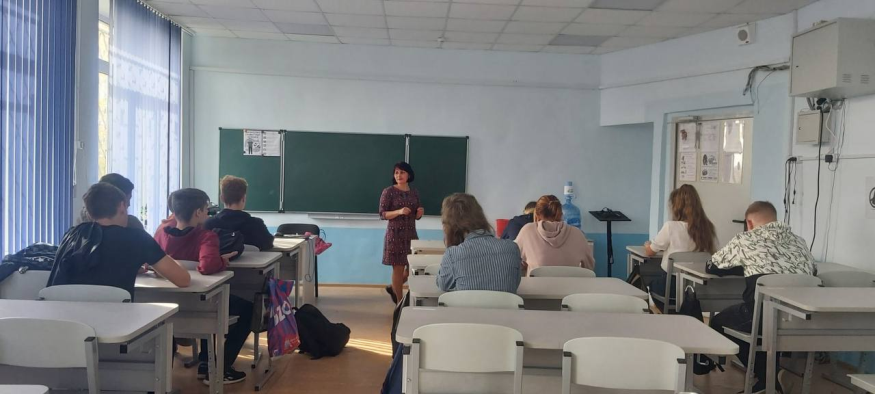 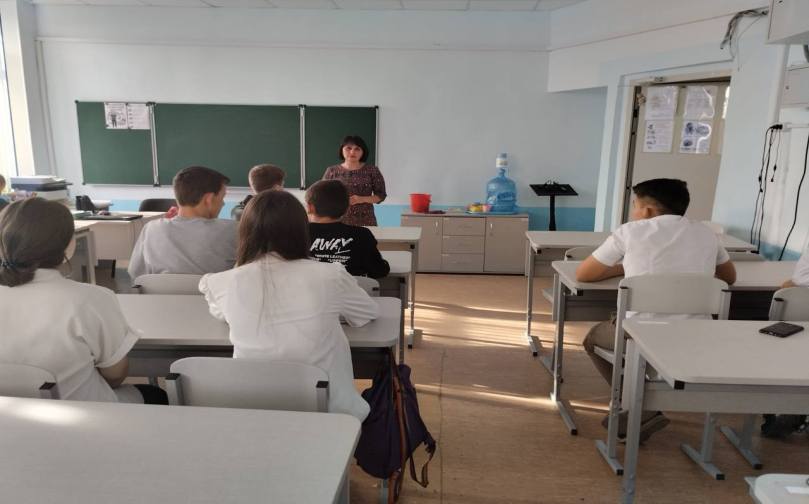 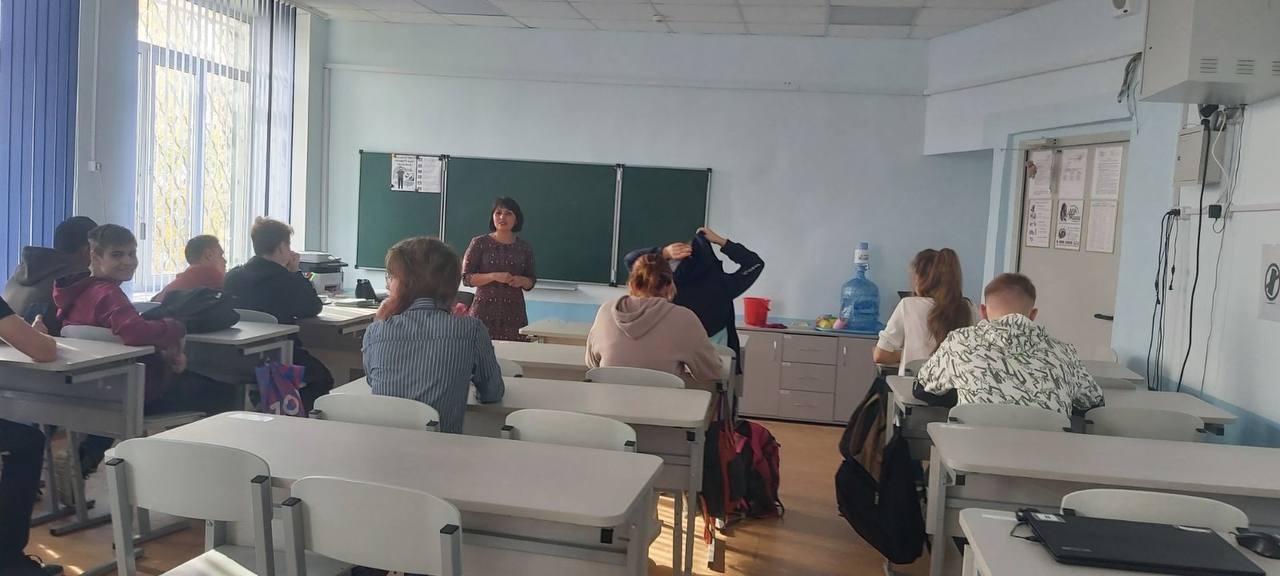 